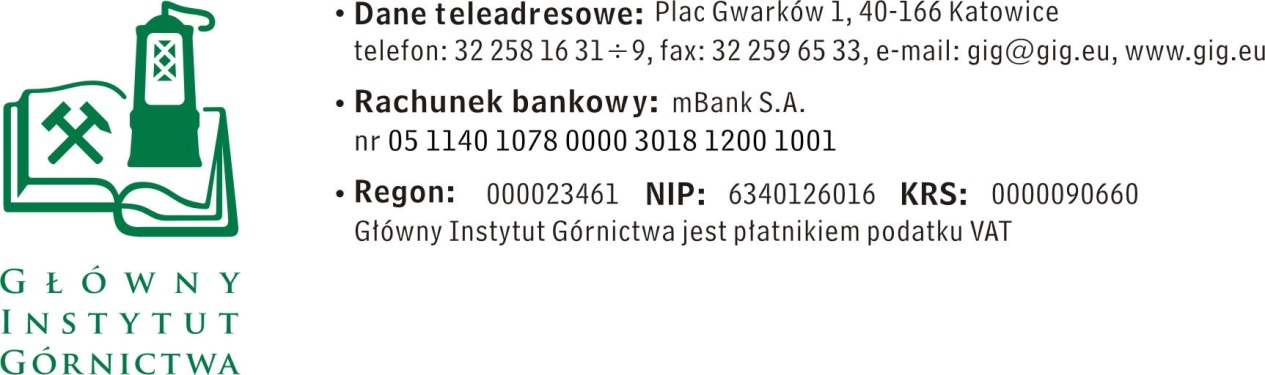 ZAPYTANIE OFERTOWE z dnia 09.12.2015 r.aktualizacja z dnia 15.12.2015 r.Dostarczenie okablowania wraz z skrzynkami połączeniowymi.Zamawiający informuje, że wprowadza następujące uzupełnienia do niniejszego zapytania (wyróżnione oraz podkreślone). Jednocześnie przesuwa termin składania ofert z 16.12 br na 17.12.br.W załączeniu formularz ofertowy z poprawionym tytułem zadania.Opis przedmiotu zamówienia:Przedmiot zamówienia:Dostawa kabli, światłowodów, skrzynek połączeniowych, przepustów kablowych.Określenie przedmiotu zamówienia:Skrzynki teletechniczne przelotowe typu STP16 w wersji nieiskrobezpiecznej pozwalająca na rozszycie w ich wnętrzu na listwach zaciskowych telekomunikacyjnych kabli o nie mniejszym niż IP54 i wymiarach nie większych niż 140x140x9 mieszczącej się w otworze fi 300  – 20 szt.Kabel teletechniczny YTKSY (20x2x0,5) – 600 mKabel YnTKGMFLY (1x4x0,5) – 300 mPrzepust kablowy do kopalnianych czujników metanowych PG13,5 z gwintem zew. wykonanych ze stali nierdzewnej wraz z kompletem dławików, zaślepek – 20 szt.Światłowody (patchcord) o rdzeniu HCS200UM zakończone końcówkami HFBR-RNS001Z o wymiarach podanych poniżej po dwie sztuki dla każdego wymiaru:160m150m146m145m140m140m136m130m130m126m120m105m100m83m80m70m63m60m43m40mŚwiatłowód (patchcord) może być w wersji Simplex lub Duplex jeżeli posiada dwa oddzielne rdzenie podane powyżej i zakończone indywidualnymi końcówkami.VI.	Miejsce i termin składania ofertOfertę według załączonego wzoru należy złożyć do dnia 17.12.2015 r. do godz. 11.00. Ofertę można złożyć drogą elektroniczną lub w siedzibie Zamawiającego:Kopalnia Doświadczalna „Barbara”,ul. Podleska 7243-190 Mikołówfax: 32 202 87 45mail : atoman@gig.euZamawiający zastrzega sobie prawo do unieważnienia zapytania ofertowego w każdej chwili, bez podania przyczyny.Zamawiający informuje, iż ocenie podlegać będą tylko te oferty, które wpłyną do Zamawiającego w okresie od dnia wszczęcia niniejszego rozeznania rynku do dnia, w którym upłynie termin składania ofert.Załącznik nr 1 do zapytania ofertowego……………………….Pieczątka firmowa WykonawcyNazwa/Imię i Nazwisko Wykonawcy:.........................................................................................………………………………………………………….Adres: ………………………………………Nr tel.:…………………… Nr faksu:………………Adres e-mail:	………….…………………………….OFERTA z dnia .........................Oferujemy dostarczenie kabli, skrzynek połączeniowych, przepustów kablowych za kwotę:netto …...…………… + VAT .........% ...................... =................................. zł brutto, słownie ………………………………………………………………………………., 2.	Oświadczenie Wykonawcy: 2.1	Oświadczam, że cena brutto obejmuje wszystkie koszty realizacji przedmiotu zamówienia.2.2	Oświadczam, że spełniam wszystkie wymagania zawarte w Zapytaniu ofertowym. 2.3	Oświadczam, że uzyskałem od Zamawiającego wszelkie informacje niezbędne do rzetelnego sporządzenia niniejszej oferty. 2.4	Oświadczam, że uznaję się za związanego treścią złożonej oferty, przez okres 30 dni od daty złożenia oferty. .............................................................					.............................................................(miejscowość, data)					                                         (podpis )